2017年度　本試験　化学　第4問　－　問3必要があれば，原子量は次の値を使うこと。　H　1.0		C　12		N　14		O　16		S　32　Cl　35.5	Mn　55		Cu　64		Zn　65実在気体とことわりがない限り，気体は理想気体として扱うものとする。【問題】　図1は，ベンゼンからp‐ヒドロキシアゾベンゼンを合成する反応経路を示したものである。化合物A～Dとして最も適当なものを，下の①～⑧のうちから一つずつ選べ。ただし，同じものを選んでもよい。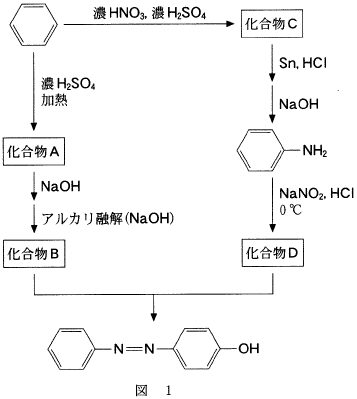 ①　ナトリウムフェノキシドC6H5ONa	②　フェノールC6H5OH③　ベンゼンスルホン酸C6H5SO3H		④　ベンゼンスルホン酸ナトリウムC6H5SO3Na⑤　アニリン塩酸塩C6H5NH3Cl		⑥　アニリンC6H5NH2⑦　ニトロベンゼンC6H5NO2		⑧　塩化ベンゼンジアゾニウムC6H5N2Cl2017年度　本試験　化学　第4問　－　問3【問題情報】【正解】化合物A　③　ベンゼンスルホン酸C6H5SO3H化合物B　①　ナトリウムフェノキシドC6H5ONa化合物C　⑦　ニトロベンゼンC6H5NO2化合物D　⑧　塩化ベンゼンジアゾニウムC6H5N2Cl高校化学Net参考書　http://ko-ko-kagaku.net/単元窒素を含む芳香族化合物配点各1点計算問題×難易度易しい